Nowości w szkolnej bibliotece!!!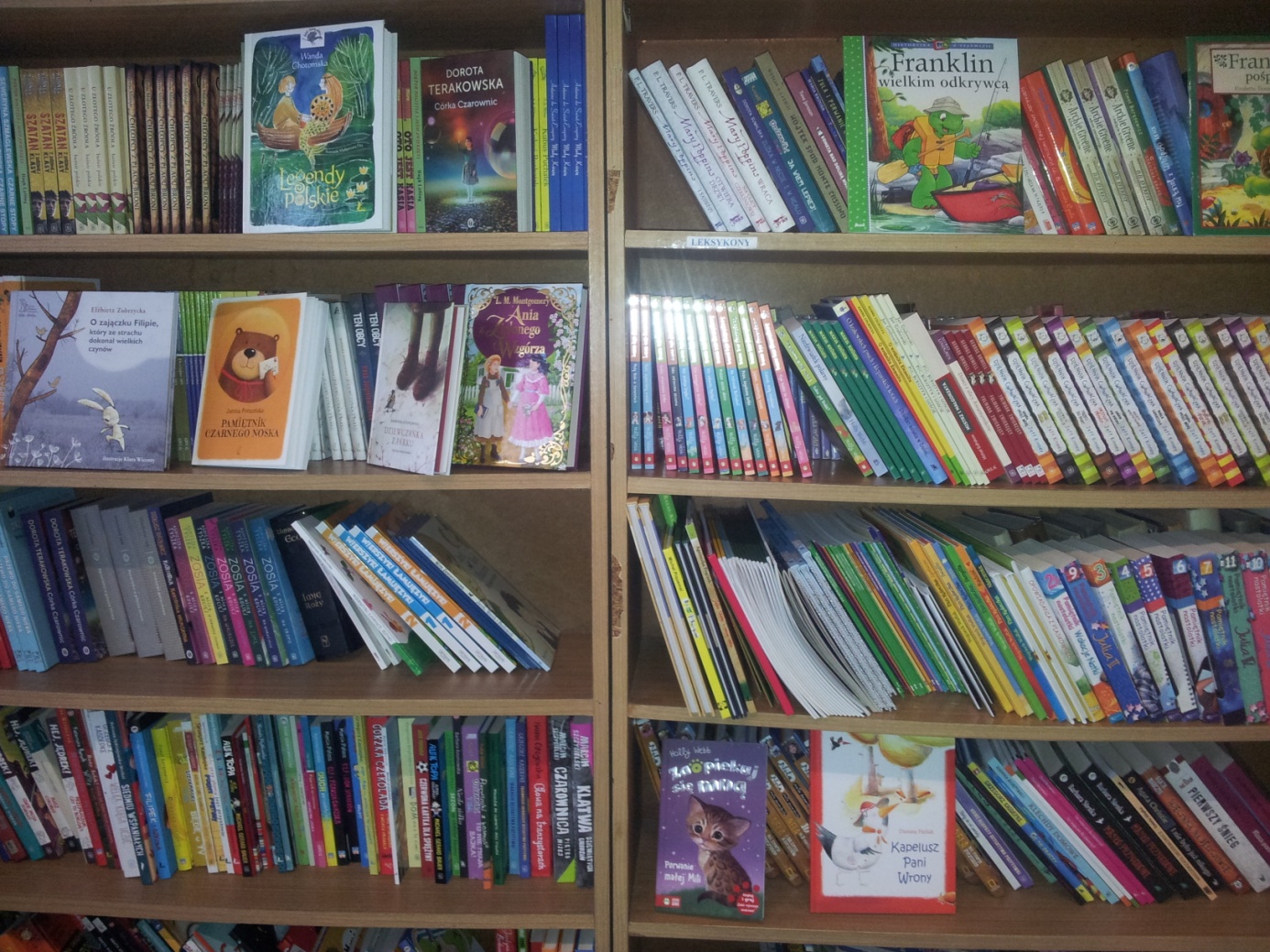 Uczniowie klasy czwartej jako pierwsi skorzystali            z oferty książek z Narodowego Programu Rozwoju Czytelnictwa. Ponad 700  bestsellerów dla małych i dużych czeka na półkach! Zapraszamy!!!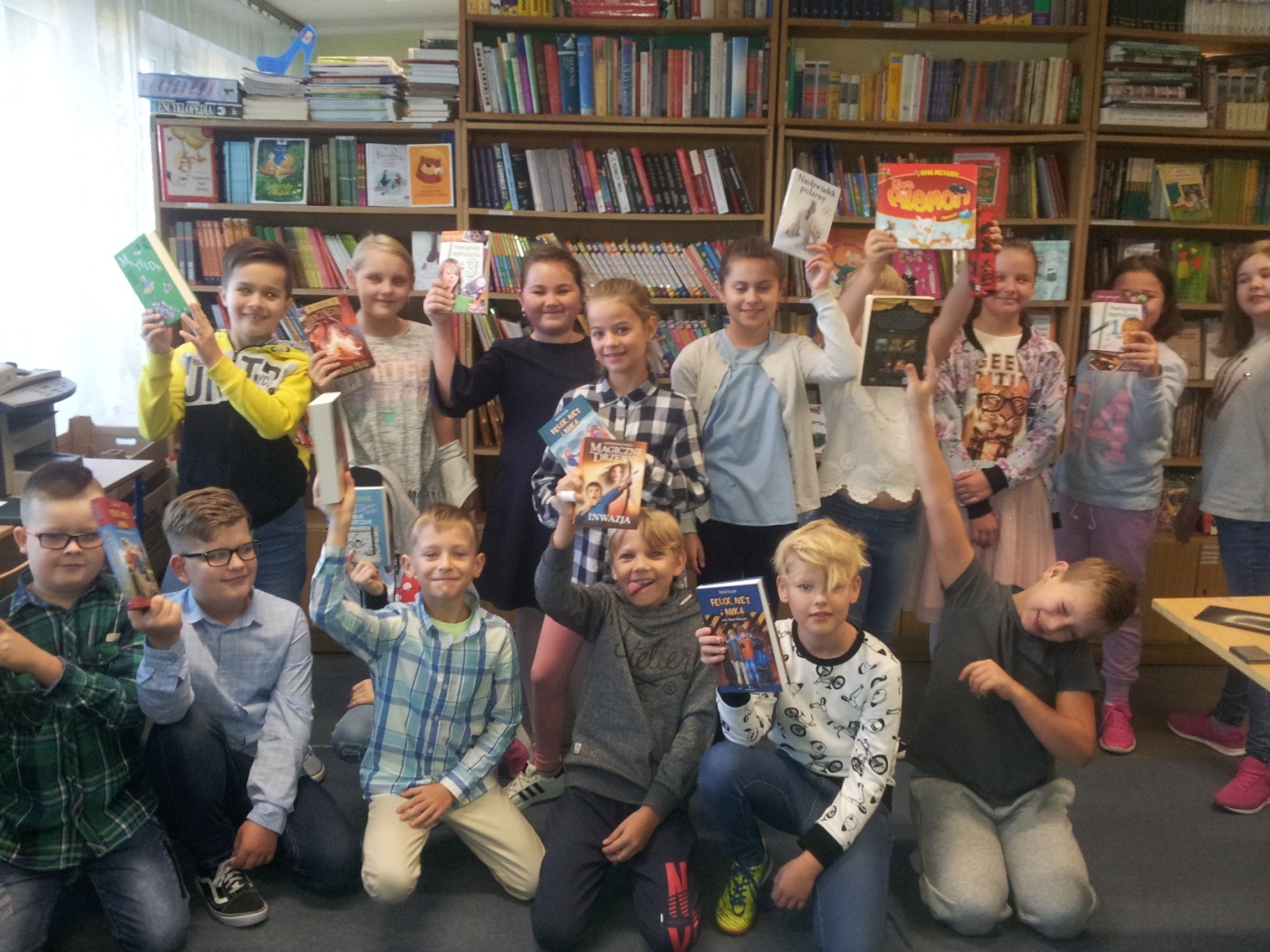 